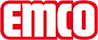 emco Bauemco grilles de débordement 723/25 DesignColorisblanc - similaire au RAL 9010Noir - semblable au RAL 9005Descriptiongrille de débordement rigide; profilés perpendiculaires au bord du bassinMatériaumatériau de synthèse de haute qualité, résistante aux chocs et aux rayons UVrésistance à la corrosion, au chlore, à l'eau de mer et aux eaux thermales.profilé porteurbarreaux pleinsLa surface des grilles de débordement est adaptée pour le collage des carreaux de carrelage. Veillez à n'utiliser que du carrelage conforme à la norme d'antidérapance DIN 51097.En cas de décaissé peu profond avec une découpe en sous-faceRevêtementFraisage de la surface des grilles en vue de la pose des carreaux de carrelage.écartement des profilésinférieur à 8 mm selon les normes DIN EN 16582-1 et DIN EN 13451-1Hauteur env. (mm)25 mmliaisonTige filetée en PVC avec entretoisesservice et prestationsmétragecontactemco Benelux B.V. · Divisie Bouwtechniek · Veldrijk 2 · 8530 Harelbeke / BE · Tel. (+32) 056 224 978 · bouwtechniek@benelux.emco.de · www.emco-bau.com